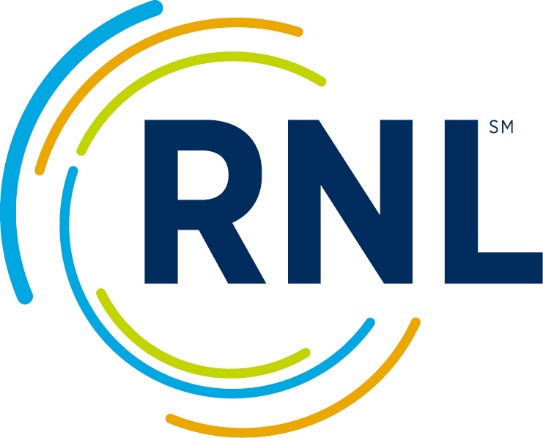 Adult Student Priorities Survey™Edited to Include Virginia Commonwealth University (VCU) Campus ItemsOnline Web-Survey SampleItems Comprising ScalesRaw Data File FormatItems 1 - 77 are responded as follows:Each item below describes an expectation about your experiences with this program.On the left, tell us how important it is for your institution to meet this expectation.Level of importance...
1 - not important at all2 - not very important3 - somewhat unimportant4 - neutral5 - somewhat important6 - important7 - very importantN/A - does not applyOn the right, tell us how satisfied you are that your institution has met this expectation....Level of satisfaction
1 - not satisfied at all2 - not very satisfied3 - somewhat dissatisfied4 - neutral5 - somewhat satisfied6 - satisfied7 - very satisfiedN/A - not available / not usedThe questions are as follows:1.	Adult students are made to feel welcome at this institution.2.	Faculty care about me as an individual.3.	Classes are scheduled at times that are convenient for me.4.	The content of the courses within my major is valuable.5.	Classroom locations are safe and secure for all students.6.	Financial aid counselors are helpful to adult students.   7.	The staff at this institution are caring and helpful.8.	My academic advisor is available at times that are convenient for me.9.	Billing policies are reasonable for adult students.10.	Admissions representatives are knowledgeable.11.	My academic advisor is concerned about my success as an individual.12.	Computer labs are adequate and accessible for adult students.13.	The amount of student parking is adequate.14.	Faculty are fair and unbiased in their treatment of individual students.15.	Library resources and services are adequate for adults.16.	I am able to register for classes I need with few conflicts.17.	Business office hours are convenient for adult students.18.	Parking lots are well-lighted and secure.19.	My academic advisor is knowledgeable about requirements in my major.20.	Registration processes are reasonable and convenient for adults.21.	Tuition paid is a worthwhile investment.22.	Security staff respond quickly in emergencies.23.	Adequate financial aid is available for most adult students.24.	There is a commitment to academic excellence at this institution.25.	Admissions representatives respond to adult students’ unique needs.26.	Faculty provide timely feedback about my progress in courses.27.	This institution has a good reputation within the community.28.	My academic advisor is accessible by telephone and electronic mail.29.	I seldom get the “run-around” when seeking information at this institution. 30.	Academic support services adequately meet the needs of adult students.31.	I am able to register for classes by personal computer, fax, or telephone.32.	My classes provide opportunities to improve my technology skills. 33.	Channels are readily available for adult students to express complaints.34.	I receive complete information on the availability of financial aid.35.	The quality of instruction I receive in most of my classes is excellent.36.	Vending or snack bar food options are readily available.37.	Part-time faculty are competent as classroom instructors.38.	Career services are adequate and accessible for adult students.39.	This institution responds quickly to my requests for information.40.	Faculty are usually available for adult students outside the classroom (in person, by phone, or by e-mail). 41.	Major requirements are clear and reasonable.42.	Nearly all faculty are knowledgeable in their field.43.	This institution offers a variety of payment plans for adult students.44.	When students enroll at this institution, they develop a plan to complete their degree.45.	I am able to complete most of my enrollment tasks in one location.46.	This institution provides timely responses to student complaints.47.	Bookstore hours are convenient for adult students.48.	I am aware of whom to contact for questions about programs and services.49.	There are sufficient options within my program of study.50.	My advisor helps me apply my academic major to specific career goals.  51.	[VCU Campus Item] Students are provided encouragement and opportunities to conduct research.52.	[VCU Campus Item] Experience with a course taught on-line.53.	[VCU Campus Item] Students of different races, ethnicities, and national backgrounds are welcomed at VCU.54.	[VCU Campus Item] Opportunities and activities that promote multicultural understanding.55.	[VCU Campus Item] I have opportunities to participate in service learning and activities that contribute to the welfare of the community.56.	[VCU Campus Item] Faculty are using creative and innovative methods to facilitate student success and learning.57.	[VCU Campus Item] The ability to address several student service needs (e.g. financial aid, registrar) in a "one stop shop."58.	[VCU Campus Item] I receive adequate professional development and research opportunities.59.	[VCU Campus Item] The university offers orientation workshops or sessions devoted to graduate issues.60.	[VCU Campus Item] This institution offers training and development for teaching assistants.61.	[VCU Campus Item] I receive effective supervision and guidance.62.	[VCU Campus Item] The requirements of my program are presented in clear, written form.63.	[VCU Campus Item] I have someone in my graduate program that I consider a mentor.64.	[VCU Campus Item] There are ample work-study, assistantship, and other employment opportunities.65.	[VCU Campus Item] I have the opportunity to work in interdisciplinary teams or participate in interdepartmental reading-groups.66.	[VCU Campus Item] The faculty members in my program keep pace with recent trends and developments in my field67.	[VCU Campus Item] My graduate education will lead to commensurate employment opportunities.71.	Cost as factor in decision to enroll.72.	Financial aid/scholarship opportunities as factor in decision to enroll.73.	Academic reputation as factor in decision to enroll.74.	Size of institution as factor in decision to enroll.75.	Future employment opportunities as factor in decision to enroll.76.	Recommendations from family/friends/employer as factor in decision to enroll.77.	Campus location (close to home/work) as factor in decision to enroll.78.	Availability of evening/weekend courses as factor in decision to enroll.79.	Personalized attention prior to enrollment as factor in decision to enroll.Section #2 - Summary Questions1.  So far, how has your college experience met your expectations?
1 - Much worse than I expected2 - Quite a bit worse than I expected3 - Worse than I expected4 - About what I expected5 - Better than I expected6 - Quite a bit better than I expected7 - Much better than I expected2.  Rate your overall satisfaction with your experience here thus far.
1 - Not satisfied at all2 - Not very satisfied3 - Somewhat dissatisfied4 - Neutral5 - Somewhat satisfied6 - Satisfied7 - Very satisfied3.  All in all, if you had it to do over again, would you enroll here?
1 - Definitely not2 - Probably not3 - Maybe not4 - I don't know5 - Maybe yes6 - Probably yes7 - Definitely yesSection #3 - Demographic Questions1.  Gender
1 - Female2 - Male3 - Prefer not to respond4 - Transgender5 - Genderqueer; neither exclusively male nor female6 - Additional gender category/ Other2.  Age
1 - 24 and younger2 - 25 to 343 - 35 to 444 - 45 and over3.  Ethnicity / Race
1 - Black/African-American2 - American Indian or Alaskan Native3 - Asian or Pacific Islander4 - Caucasian / White5 - Hispanic6 - Other7 - Race - Prefer not to respond8 - Multi-racial4.  Current Enrollment Status
1 - Day2 - Evening3 - Weekend5. Current Class Load
1 - Full-time2 - Part-time6.  Class Level
1 - First year undergraduate2 - Second year undergraduate3 - Third year undergraduate4 - Fourth year undergraduate5 - Special Student6 - Graduate / Professional7 - Other7.  Current GPA
1 - No credits earned2 - 1.99 or below3 - 2.0 - 2.494 - 2.5 - 2.995 - 3.0 - 3.496 - 3.5 or above8.  Educational Goal
1 - Associate degree2 - Vocational/technical program3 - Transfer to another institution4 - Bachelor's degree5 - Master's degree6 - Doctorate or professional degree7 - Certification (initial or renewal)8 - Self-improvement / pleasure9 - Job-related training10 - Other educational goal9.  Employment
1 - Full-time off campus2 - Part-time off campus3 - Full-time on campus4 - Part-time on campus5 - Not employed10.  Current Residence
1 - Own house2 - Rent room or apartment3 - Relative’s home4 - Other residence11.  Residence Classification
1 - In-state2 - Out-of-state3 - International (not U.S. citizen)12.  Marital Status
1 - Single2 - Single with children3 - Married4 - Married with children5 - Marital - Prefer not to respond13.  Institution Was My1 - 1st choice2 - 2nd choice3 - 3rd choice or lowerDemographic Item #1 requested by institution, if utilized. Six possible responses. 
1 - Answer one2 - Answer two3 - Answer three4 - Answer four5 - Answer five6 - Answer six Demographic Item #2 requested by institution, if utilized. Six possible responses. 
1 - Answer one2 - Answer two3 - Answer three4 - Answer four5 - Answer five6 - Answer six Selection of program/major: if utilized by institution.  Consult survey administrator for codes.  If not used by institution, this item is blank.How likely is it that you would recommend our institution to a friend or colleague?
0 - Not at all likely12345 - Neutral678910 - Extremely likelyPlease enter any comments you would like to share with this institution.Items Comprising ScalesScale 1:  Instructional Effectiveness 42.	Nearly all faculty are knowledgeable in their field.35.	The quality of instruction I receive in most of my classes is excellent.26.	Faculty provide timely feedback about my progress in a course.14.	Faculty are fair and unbiased in their treatment of individual students.2.	Faculty care about me as an individual.40.	Faculty are usually available for adult students outside of the classroom (in person, by phone, or by email).41.	Major requirements are clear and reasonable.4.	The content of the courses within my major is valuable.24.	There is a commitment to academic excellence at this institution.37.	Part-time faculty are competent as classroom instructors.49.	There are sufficient options within my program of study.32.	My classes provide opportunities to improve my technology skills. Scale 2:  Safety and Security 22.	Security staff respond quickly in emergencies.	18.	Parking lots are well-lighted and secure.	13.	The amount of student parking space is adequate.	5.	Classroom locations are safe and secure for all students. Scale 3:  Academic Advising/Counseling Effectiveness 19.	My academic advisor is knowledgeable about requirements in my major.11.	My academic advisor is concerned about my success as an individual.	50.	My advisor helps me apply my academic major to specific career goals.8.	My academic advisor is available at times that are convenient to me.41.	Major requirements are clear and reasonable.28. 	My academic advisor is accessible by telephone and electronic mail.44. 	When students enroll at this institution, they develop a plan to complete their degree. Scale 4:  Admissions and Financial Aid Effectiveness 23.	Adequate financial aid is available for most adult students.	10.	Admissions representatives are knowledgeable.	25.	Admissions representatives respond to adult students' unique needs.34. 	I receive complete information on the availability of financial aid.6. 	Financial aid counselors are helpful.Scale 5:  Academic Services 15.	Library resources and services are adequate for adults.	12.	Computer labs are adequate and accessible for adult students.	30.	Academic support services adequately meet the needs of adult students.	47. 	Bookstore hours are convenient for adult students.38.  	Career services are adequate and accessible for adult students. Scale 6:  Registration Effectiveness 16.	I am able to register for the classes I need with few conflicts.	9.	Billing policies are reasonable.	17. 	Business office hours are convenient for adult students. 20. 	Registration processes are reasonable and convenient for adult students. 45. 	I am able to complete most of my enrollment tasks in one location. 43. 	This institution offers a variety of payment plans for students. 31. 	I am able to register for classes by personal computer, fax or telephone. 3.	Classes are scheduled at times that are convenient for me. Scale 7:  Service Excellence 33.	Channels are readily available for adult students to express complaints.29.	I seldom get the "run-around" when seeking information at this institution.	7.	The staff at this institution are caring and helpful.	46.	This institution provides timely responses to student complaints.39. 	This institution responds quickly when I request additional information.48.	I am aware of whom to contact for questions about programs and 
services.Scale 8:  Campus Climate 1.	Adult students are made to feel welcome at this institution.	7.	The staff at this institution are caring and helpful.	27.	This institution has a good reputation within the community.2.	Faculty care about me as an individual.33.	Channels are readily available for adult students to express complaints.29.	I seldom get the "run-around" when seeking information at this institution.5. 	Classroom locations are safe and secure for all students.24. 	There is a commitment to academic excellence at this institution.21. 	Tuition paid is a worthwhile investment.50. 	My advisor helps me apply my academic major to specific career goals.Stand-Alone Items:36.	Vending or snack bar food options are readily available.